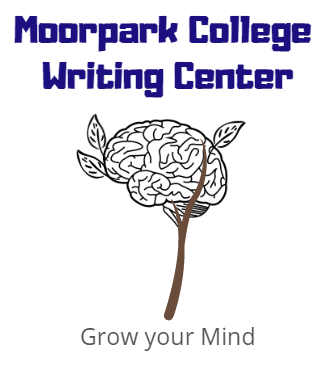 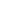 Getting Started:In APA 7th edition the following fonts are accepted: Times New Roman 12, Calibri 11, Arial 11, Georgia 11, and Lucida Sans Unicode 10 Double-Spaced1-inch marginsUse only one space after a periodParts and order of an APA Paper:Title PageAbstract (if required)Body of work with headingsReferencesFootnotes TablesFiguresAppendices Formatting the Title Page: *APA 7th edition no longer includes a running head in student papers The page number goes in the top, right cornerThe title should be placed three to four lines down from the top of the title page and is centered and in bold font. Capitalize major words. If the title extends past one line, it should be double-spaced.Example: The Impact of Social Media on Formal Writing Include one double-spaced blank line between the title and the author’s name(s). If there are two authors, use the word “and” between the names. For three or more, separate the names with commas and use “and” before the last name. Center author’s name(s). Next, centered on the next double-spaced line, include the affiliation. For students. This is the institution where the student attends. Include the name of any department and the name of the institution, separated by a comma. Example 1 Author: Jane DoeExample 2 Authors: Jane Doe and Jon MorrisExample 3 Authors: Jane Doe, Jon Morris, and Ken SmithOn the next double-spaced line, include the course number (as displayed on instructional material) followed by a colon and the course nameEnglish M01A: English Composition On the next double-spaced line, include the instructor’s name for the courseExample: Dr. Sarah SmithOn the next double spaced line, include the date the assignment is dueExample: June 16, 2020Sample Student Title Page: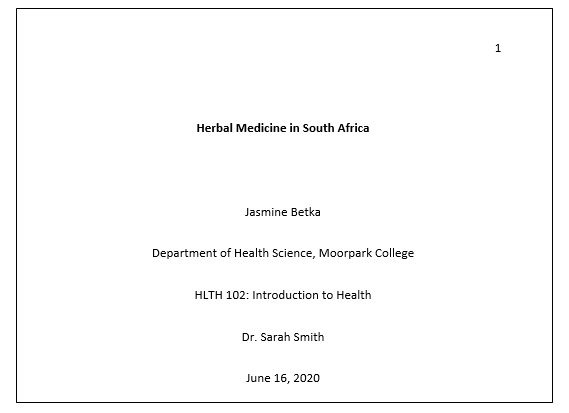 HeadingsStudent papers only include the page number in the top, right corner of the pageFirst-Level Heading CenteredSecond-Level Heading Flush Left, BoldThird-level Heading: Flush Left, Italics	Fourth-level Heading: Indented, Bold, End with a Period. 	Fifth-level Heading: Indented, bold, italics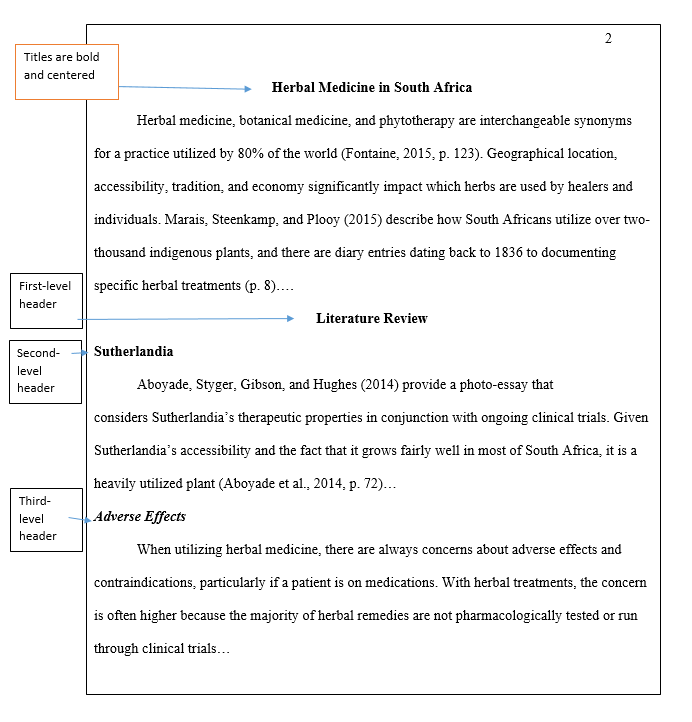 In-Text CitationsAPA uses the author-date citation system. 	(Last name, year)For two authors:	(Last name & Last name, year)Both paraphrasing and quotations require a citation! But, if quoting information, the author, date, and page number must be given. If there is no page number, the paragraph can be used. 	(Last name, year, p. #)	(Last name, year, para. #).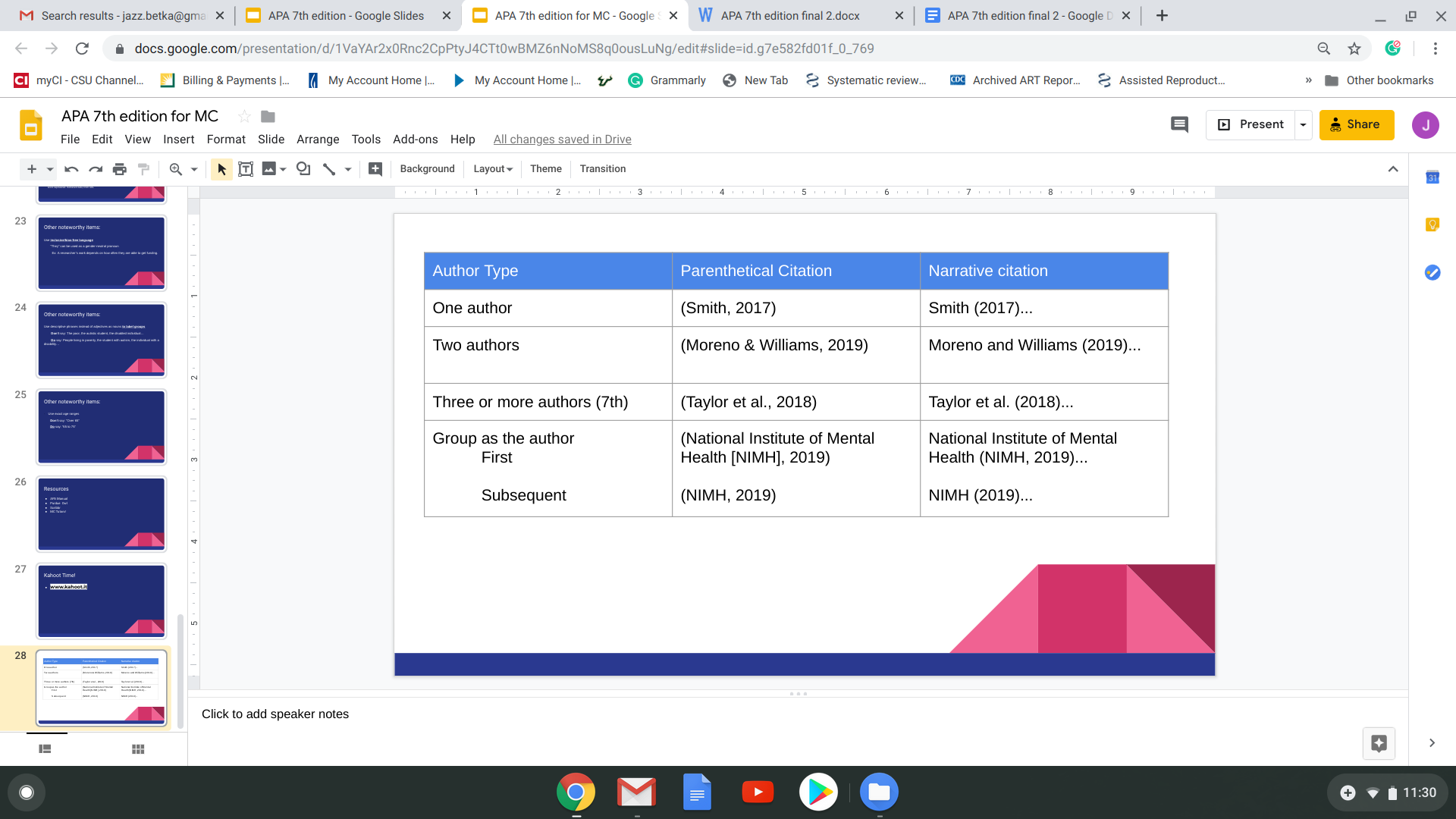 When there is no author, APA 7th edition has established the following guidelines for including contributors other than authors:When there is no date, use n.d. to stand for no date.  How to cite paraphrased information:When paraphrasing, only the author and the year are required, but you may add the page number. The page number is particularly beneficial if it helps the reader locate the information easier. Examples:Brown (2016) describes a case study in which various methods were tested for increasing empathy. Brown (2016) describes a case study in which various methods were tested for increasing empathy (p. 107).Furthermore, in this case study, various methods were tested for increasing empathy (Brown, 2016).Furthermore, in this case study, various methods were tested for increasing empathy (Brown, 2016, p. 107).How to cite quoted material:When quoting directly, always provide the author, year, and page number of the quotationExamples:Smith (2015) notes that “empathy can be increased with continual exposure to emotional situations” (p. 27).  Reference Page:Formatting the reference page:Use ‘References’ as the title (centered)Continue the page number in the top right cornerDouble-space within and between references When a reference is longer than one line, use a ½ inch hanging indent Alphabetize your entriesHaving trouble with formatting? Try these tips for Word: Go to the ‘View’ tab at the top of the pageMake sure that you have ‘Ruler’ selected so that you can see the ruler around your pageSelect the text on your reference pageThe ruler on the top of the page has two triangles. They should be lined up at this point. Drag the bottom triangle over .5 inch. This should format your subsequent lines over to a 1.5 inch hanging indent.  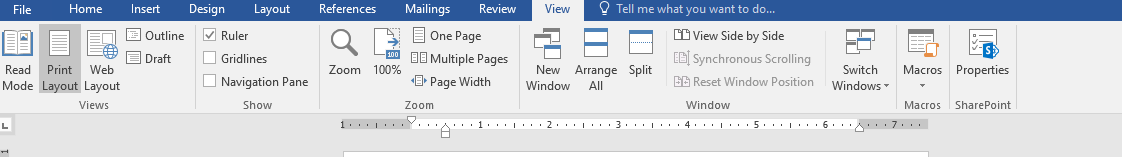 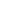 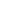 General Rules for Generating Citations:Print:Last name, Initial. (Date). Title (edition). Publishing location: publisher. Author’s Last Name, Initial(s).1 author: Smith, J.P.2 authors: Smith, J.P., & Thomas, L.T. Include all author’s names for up to 20 authors in the reference page. Separate the last author’s name with & Publication Date in (). (2017). Title with the first letter capitalized and the first letter of a subtitleCiting sources: A writer’s referenceName or number of the version you accessed in (). (3rd ed.).City and state of publication; use the country if it was published outside of the United States:Washington, DC:PublisherSageExample: Smith, J.P. (2017). Citing sources: A writer’s reference (3rd ed.). Washington, DC: Sage.Website:Last name, Initial. (date). Title. Retrieved date, from URLIn APA 7th edition, DOIs are now formatted as URLS. Also, do not include “Retrieved from” in front of the URL. Unless the website is the author, include the website’s name. Author’s Last Name, Initial(s).1 author: Smith, J.P.2 authors: Smith, J.P., & Thomas, L.T. Include all author’s names for up to 20 authors in the reference page. Separate the last author’s name with & Publication Date in (). (2017, March 19). Title with the first letter capitalized and the first letter of a subtitle.Citing sources: A writer’s referenceSince information changes, you must include when you acceded the informationRetrieved February 7, 2020, from Include the full URL (including http:// or https://)http://apaseventhedition.com Example: Smith, J.P. (2017, March 19). Citing sources: A writer’s reference. Retrieved February 7, 2020, from http://apaseventhedition.com Online Journal:Last name, Initial. (date). Title. Container title. Issue, page range. http://DOIAuthor’s Last Name, Initial (s). 1 author: Smith, J.P.2 authors: Smith, J.P., & Thomas, L.T. Include all author’s names for up to 20 authors in the reference page. Separate the last author’s name with & Publication Date in (). (2017, March 19). Title with the first letter capitalized and the first letter of a subtitle.Writing a conclusion and discussion for your dissertation.Container title,A container is the larger work that the source appeared inChapter in a bookWeb page in a websiteArticle in a newspaperContainer titles are italicized Issue,If the source consists of multiple volumes, include the volume number.Page range.DOI formatted as a URL or the URLA DOI is preferable because it never changesIf you cannot find the DOI, use a regular or stable URLExample: Smith, T. (2019). Writing a conclusion and discussion for your dissertation. Scribbr, 1(3), 4–6. https://doi.org/10.1000/182Reference Page Example: 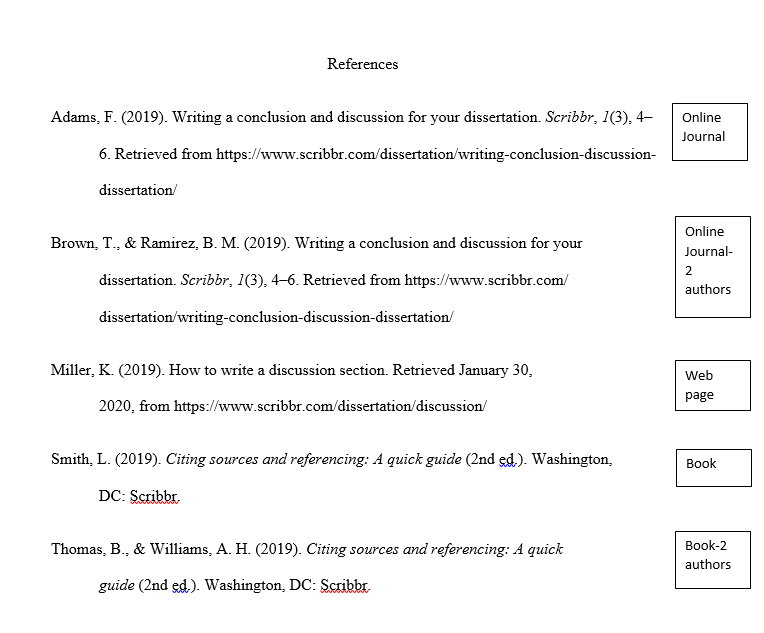 Other noteworthy parts to APA 7th Edition:Use inclusive/bias-free language“They” can be used as a gender-neutral pronounEx: A researcher’s work depends on how often they are able to get funding. Use descriptive phrases instead of adjectives as nouns to label groups Don’t say: The poor, the autistic student, the disabled individual…Do say: People living in poverty, the student with autism, the individual with a disability…Use exact age rangesDon’t say: “Over 65”Do say: “65 to 75”Media TypeInclude as the AuthorFilmDirectorTV SeriesExecutive ProducerPodcast Host or ExecutiveWebinarInstructorOnline Streaming VideoPerson/group who uploaded the video 